山东胜丰检测科技有限公司职业卫生技术服务工作信息公开表SF/JL-4201-22.02.09第   页 共   页项目名称井下作业公司注汽项目部试采1队职业病危害定期检测井下作业公司注汽项目部试采1队职业病危害定期检测井下作业公司注汽项目部试采1队职业病危害定期检测用人单位信息名称地址联系人用人单位信息井下作业公司注汽项目部试采1队东营市广饶县小清河特大桥东王建胜技术服务项目组人员名单商鹏程、刘瑞峰、刘天敏、王丹丹、刘新娃商鹏程、刘瑞峰、刘天敏、王丹丹、刘新娃商鹏程、刘瑞峰、刘天敏、王丹丹、刘新娃现场调查情况调查时间调查人用人单位陪同人现场调查情况2022.6.1-6.4商鹏程、刘瑞峰耿伟现场调查情况图像影像资料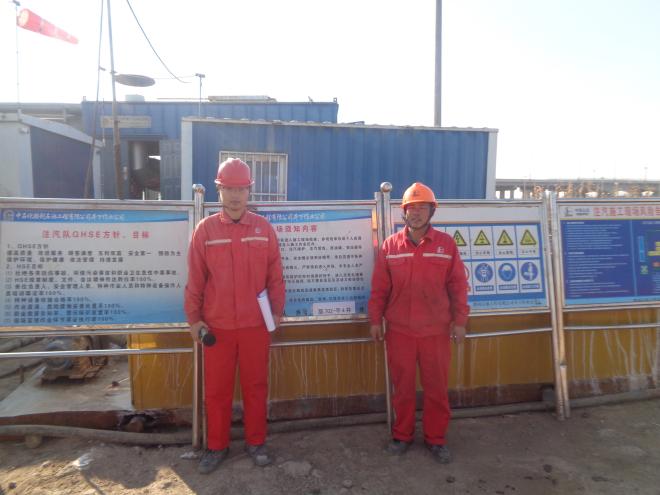 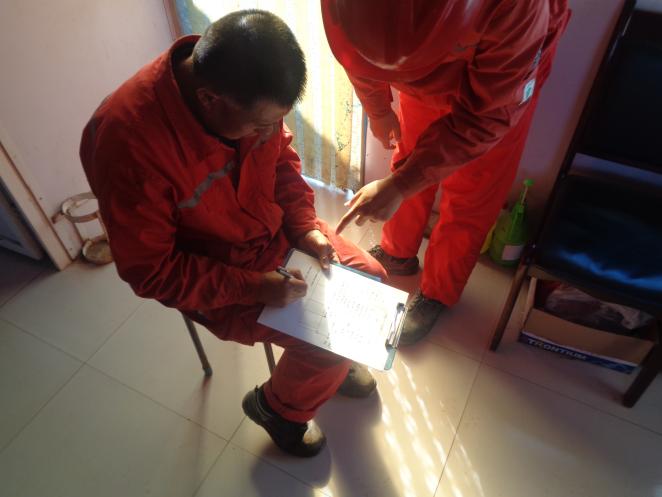 现场采样、现场检测情况采样、检测时间采样、检测人用人单位陪同人现场采样、现场检测情况2022.10.28曹智、袁梅耿伟现场采样、现场检测情况图像影像资料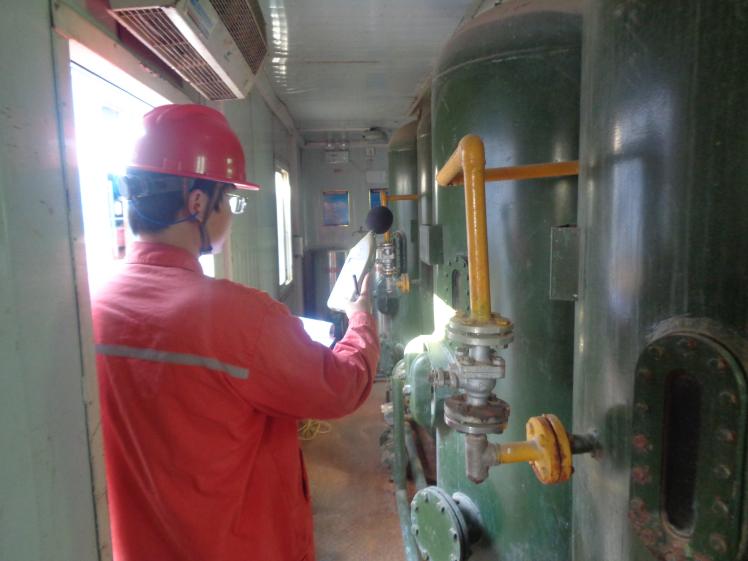 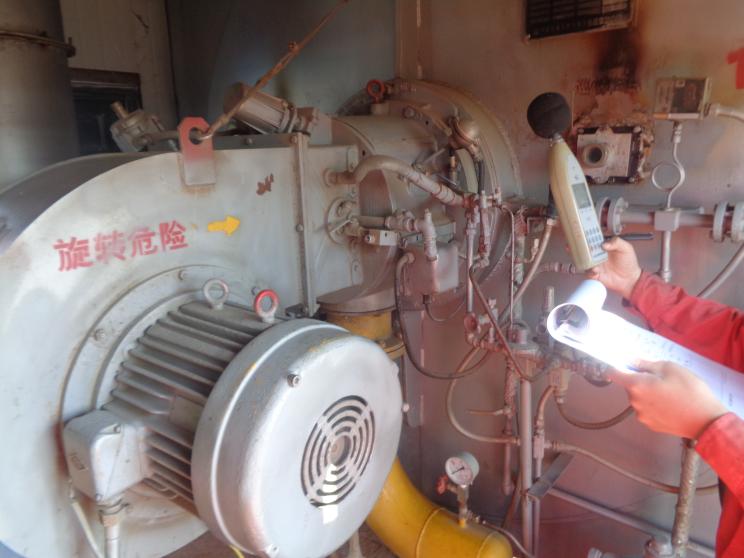 